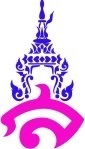 แผนการจัดการเรียนรู้ที่ ๓หน่วยการเรียนรู้ที่ ๑ โคลงสุภาษิต พระราชนิพนธ์ ร.๕				เรื่อง ประโยคความรวม                  วิชา ภาษาไทย		        ชื่อรายวิชา  ภาษาไทย ท ๒๒๑๐๑	              กลุ่มสาระการเรียนรู้  ภาษาไทยชั้น มัธยมศึกษาปีที่ ๒   	         ภาคเรียนที่ ๒	ปีการศึกษา ๒๕๖๐	         เวลา  ๒  ชั่วโมง/๑๐๐ นาที                  ผู้สอน  นายวริทธิ์ ลิ้มรุ่งเรือง  อาจารย์จารุวัลย์  พิมผนวชมาตรฐานการเรียนรู้ 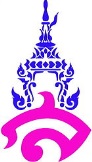 มาตรฐาน  ท ๔.๑  เข้าใจธรรมชาติของภาษาและหลักภาษาไทย การเปลี่ยนแปลงของภาษาและพลังของภาษา ภูมิปัญญาทางภาษา และรักษาภาษาไทยไว้เป็นสมบัติของชาติ          ตัวชี้วัด	ท ๔.๑ ม.๒/๒  วิเคราะห์โครงสร้างประโยคสามัญ ประโยครวม และประโยคซ้อนจุดประสงค์การเรียนรู้นักเรียนสามารถบอกองค์ประกอบของประโยคความรวมได้			นักเรียนสามารถวิเคราะห์โครงสร้างประโยคความรวมได้นักเรียนสามารถจำแนกและแต่งประโยคชนิดต่างๆ ได้สาระสำคัญ													ประโยคความรวมหรืออเนกรรถประโยค คือ ประโยคใหญ่ที่ประกอบด้วยประโยคความเดียวตั้งแต่สอง  ประโยคขึ้นไป มีใจความต่างกัน มิได้ประกอบหรือขยายซึ่งกันและกัน และมีสันธานเชื่อมระหว่างประโยคความเดียวเหล่านั้นสาระการเรียนรู้๑.  ส่วนประกอบต่างๆ ในประโยคความรวม	๒.  ประโยคความรวมคุณลักษณะอันพึงประสงค์											- มุ่งมั่นในการทำงาน	- ใฝ่เรียนรู้สมรรถนสำคัญ													๑.  ความสามารถในการคิดกิจกรรมการเรียนรู้กิจกรรมนำเข้าสู่บทเรียน	๑. ครูตั้งคำถามกระตุ้นความคิดให้กับผู้เรียนเกี่ยวกับประโยคความรวม ด้วยการแสดงประโยคทั้งความเดี่ยวและความรวม และให้นักเรียนสังเกตว่ามีข้อแตกต่างกันอย่างไร			ตัวอย่างประโยค ประโยคความเดี่ยว “พ่อรับประทานอาหารกลางวัน”					ประโยคความรวม “พ่อและน้องรับประทานอาหารกลางวัน”	๒. ครูแจ้งวัตถุประสงค์การสอน และเชื่อมโยงเข้าสู่เนื้อหาประโยคความรวมกิจกรรมพัฒนาผู้เรียน	๓. ครูบรรยายความรู้เกี่ยวกับประโยคความรวม ในส่วนของส่วนประกอบต่างๆ ในประโยคความรวม และประโยคความร่วมทั้ง ๔ ประเภท ได้แก่ ประโยคความรวมที่มีเนื้อความคล้อยตามกัน ประโยคความรวมที่มีเนื้อความขัดแย้งกัน ประโยคความรวมที่มีเนื้อความเลือกอย่างหนึ่งอย่างใด และประโยคความรวมที่มีเนื้อความเป็นเหตุผลแก่กัน จาก Powerpoint ประโยคในภาษาไทย	๔. นักเรียนทำแบบฝึกหัดประจำหน่วยการเรียนรู้ “การแยกส่วนประกอบประโยค” และ “จำแนกประเภทประโยคความรวม” โดยนักเรียนจะต้องระบุประเภทของประโยคความรวมจากประโยคที่กำหนดให้ และทำการแยกประโยคความรวมให้เป็นประโยคย่อยพร้อมบอกคำสันธานที่ใช้ในการเชื่อมประโยคลงในสมุดจดบันทึกกิจกรรมรวบยอด	๕. ครูให้นักเรียนซักถามข้อสงสัยเพิ่มเติม และร่วมกันสรุปความรู้จากการเรียนเรื่องประโยคความรวมสื่อ / แหล่งการเรียนรู้	๑. Powerpoint ประโยคในภาษาไทย	๒. หนังสือหลักภาษาไทย ม.๒ เล่ม ๑	๓. สมุดจดบันทึกการวัดและประเมินผลลงชื่อ..................................................ผู้สอน(นางสาวจารุวัลย์ พิมผนวช)			บันทึกหลังสอน๑. ผลการสอน๒.  ปัญหาและอุปสรรค๓.  ข้อเสนอแนะ								ลงชื่อ...................................................ผู้สอน									  (นางสาวจารุวัลย์ พิมผนวช)ความเห็นของหัวหน้ากลุ่มสาระการเรียนรู้วิชาภาษาไทย								.........................................................................................................									ลงชื่อ................................................................									      (อาจารย์ภาคภูมิ   คล้ายทอง)									    หัวหน้ากลุ่มสาระการเรียนรู้วิชาภาษาไทยเฉลยกิจกกรมจำแนกประเภทประโยคความรวม๑. ทั้งเจ้าหน้าที่และอาสาสมัครต่างก็ช่วยเหลือผู้บาดเจ็บ	เนื้อความคล้อยตามกัน๒. แม้เขาจะเป็นนักพูดที่ดี แต่เขาก็ยังประหม่า	เนื้อความขัดแย้งกัน๓. วันหยุดต้นกล้าจะไปเรียนว่ายน้ำหรือไม่ก็ไปเรียนวาดรูป	เนื้อความเลือกอย่างหนึ่งอย่างใด๔. พอเขาทำความสะอาดเสร็จ เขาก็รีบกลับบ้าน	เนื้อความคล้อยตามกัน๕. หน่อยเป็นเด็กวัยรุ่นที่ทันสมัย แต่ทว่าเขาสนใจธรรมะ	เนื้อความขัดแย้งกันเฉลยกิจกรรมแยกส่วนประกอบของประโยค๑. ละครเรื่องนี้คนดูสนุกมากแต่คนเล่นเหนื่อยเหลือเกิน	ละครเรื่องนี้คนดูสนุกมาก + คนเล่นเหนื่อยเหลือเกิน คำสันธาน แต่๒. พอฉันไม่ได้ข่าวจากเขาฉันก็ไปหาที่บ้าน	ฉันไม่ได้ข่าวจากเขา + ฉันไปหาที่บ้าน คำสันธาน พอ....ก็๓. ง่วงก็นอนเสียหรือไม่ก็ลุกขึ้นล้างหน้า	ง่วงก็นอนเสีย + ลุกขึ้นล้างหน้า คำสันธาน หรือไม่ก็๔. พอฉันเห็นเงาคนตะคุ่ม ๆฉันก็ตะโกนถามไป	ฉันเห็นเงาคนตะคุ่ม ๆ + ฉันตะโกนถามไป คำสันธาน พอ....ก็๕. สายใจเรียนดนตรีและภาษาอังกฤษ	สายใจเรียนดนตรี + สายใจเรียนภาษาอังกฤษ คำสันธาน และเป้าหมายหลักฐานเครื่องมือวัดเกณฑ์การประเมินสาระสำคัญ       ประโยคความรวมหรืออเนกรรถประโยค คือ ประโยคใหญ่ที่ประกอบด้วยประโยคความเดียวตั้งแต่สอง  ประโยคขึ้นไป มีใจความต่างกัน มิได้ประกอบหรือขยายซึ่งกันและกัน และมีสันธานเชื่อมระหว่างประโยคความเดียวเหล่านั้นสมุดบันทึกกิจกรรม “การแยกส่วนประกอบประโยค” และ “จำแนกประเภทประโยคความรวม”เฉลยกิจกรรมจำแนกประเภทประโยคความรวมและเฉลยกิจกรรมแยกส่วนประกอบของประโยคได้คะแนนร้อยละ ๖๐  ขึ้นไปถือว่าผ่านเกณฑ์ตัวชี้วัด ท ๔.๑ ม.๒/๒  วิเคราะห์โครงสร้างประโยคสามัญ ประโยครวม และประโยคซ้อนสมุดบันทึกกิจกรรม “การแยกส่วนประกอบประโยค” และ “จำแนกประเภทประโยคความรวม”เฉลยกิจกรรมจำแนกประเภทประโยคความรวมและเฉลยกิจกรรมแยกส่วนประกอบของประโยคได้คะแนนร้อยละ ๖๐  ขึ้นไปถือว่าผ่านเกณฑ์คุณลักษณะอันพึงประสงค์
- มุ่งมั่นในการทำงาน- ใฝ่เรียนรู้ชิ้นงาน“การแยกส่วนประกอบประโยค” และ “จำแนกประเภทประโยคความรวม”แบบประเมินคุณลักษณะอันพึงประสงค์ได้คะแนนร้อยละ ๙๐  ขึ้นไปถือว่าผ่านเกณฑ์สมรรถนะ          ความสามารถในการคิดชิ้นงาน“การแยกส่วนประกอบประโยค” และ “จำแนกประเภทประโยคความรวม”แบบประเมินสมรรถนะสำคัญของผู้เรียนได้คะแนนร้อยละ ๖๐  ขึ้นไปถือว่าผ่านเกณฑ์